DAFTAR HADIR PESERTA KULIAH MAHASISWA GENAP - REGULER  - TAHUN 2020/2021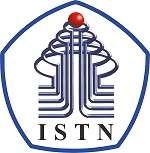 Hal : 1 / 1CATATAN :Perubahan peserta hanya diperkenankan bila ada persetujuan tertulis dari Pelaksana Jurusan.12/03/2021Jakarta, ...Juli 2021...... Dosen Pengajar,( Dadang Rusmana, Ir. M. Komp. )NoN I MNAMA MAHASISWATANGGAL PERTEMUANTANGGAL PERTEMUANTANGGAL PERTEMUANTANGGAL PERTEMUANTANGGAL PERTEMUANTANGGAL PERTEMUANTANGGAL PERTEMUANTANGGAL PERTEMUANJUMLAHNoN I MNAMA MAHASISWA17/0524/0507/0614/0621/0628/0605/07JUMLAH116360001ZAKARIAS NOVIANTO HERMAN SIPA√√√√√√√7216360002M. NOVAL ZIHAD PATTIMURA√√√√√√√7316360020MUHAMMAD RIZW AN APRILLIO√√√√√√√7416360030EFRI ALAMSYAH√√√√√√√7516360031MA'RUF ROCHMADI√√√√√√√7616360057GEORDY PRADITYA ARSANTO√√√√√√√7717360001MOESTAFA KEMAL PASHA√√√√√√√7817360010MUHAMAD NUR AL FARIZI√√√√√√√7917360015IHKAM AUDITO√√√√√√√71017360016MUHAMMAD JANUALDI RAMADHAN√√√√√√√71117360019RESPATI FERARO RUSIADI√√√√√√√71218360025ARAS HARNAS√√√√√√√71318360031SANDY NOVANTO√√√√√√√7